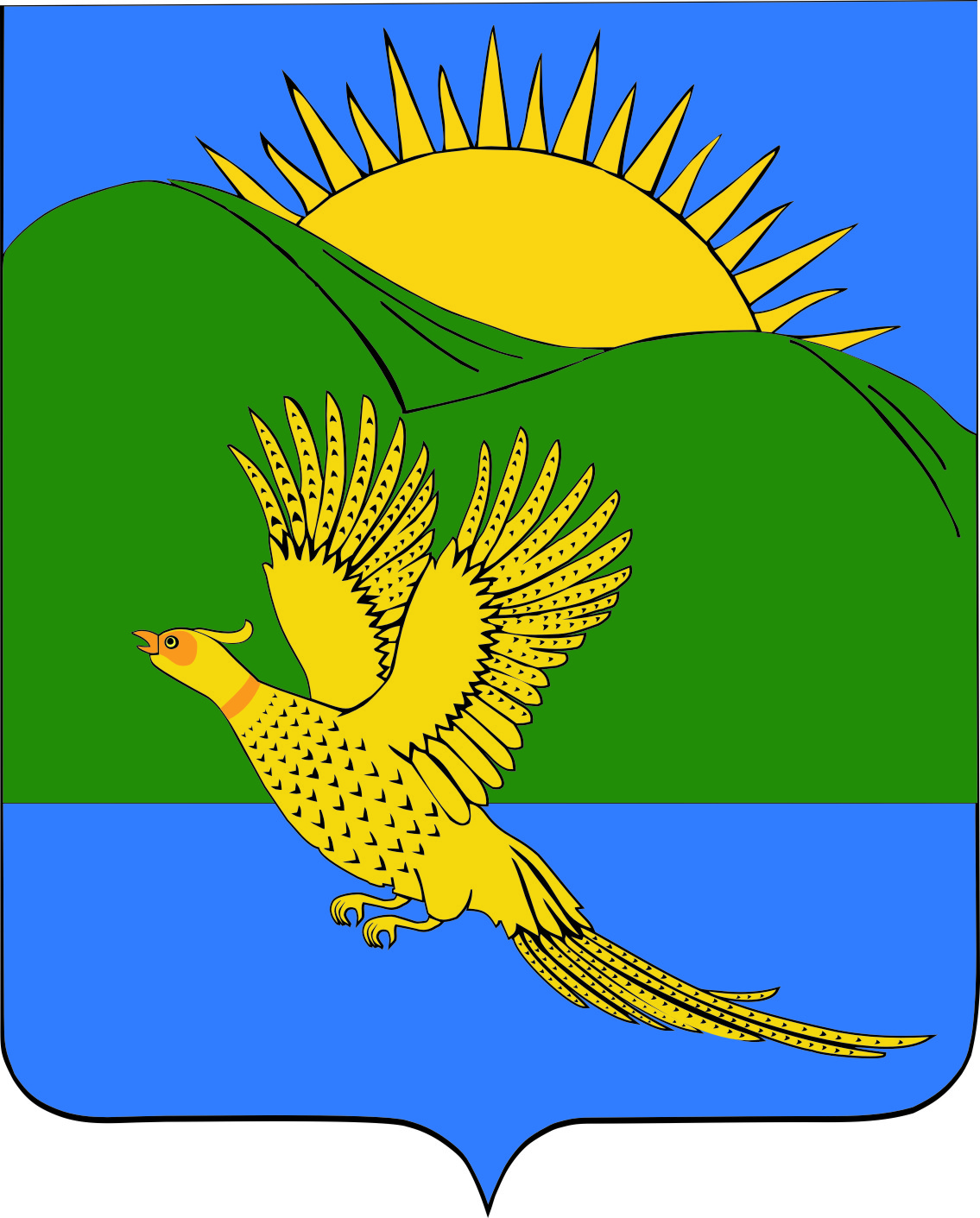 ДУМАПАРТИЗАНСКОГО МУНИЦИПАЛЬНОГО РАЙОНАПРИМОРСКОГО КРАЯУтратил силу № 208 от 28.04.2020РЕШЕНИЕ                         село Владимиро-Александровское01.03.2019										            	№ 45  О внесении изменений в муниципальный правовойакт от 30.06.2017 № 374-МПА «Порядок получения муниципальными служащими органов местного самоуправления Партизанского муниципального района разрешения представителя нанимателя(работодателя) на участие на безвозмездной основе в управлении некоммерческими организациями (кроме политической партии) в качестве единоличного исполнительного органа или вхождение в состав их коллегиальных органов управления» (в редакции от 31.08.2018 № 445-МПА)        В целях приведения муниципального правового акта Партизанского муниципального района в соответствие Федеральному закону от 02.03.2007 № 25-ФЗ «О муниципальной службе в Российской Федерации», руководствуясь статьями 19, 28 Устава Партизанского муниципального района, Дума Партизанского муниципального районаРЕШИЛА:1. Принять муниципальный правовой акт «О внесении изменений в муниципальный правовой акт от 30.06.2017 № 374-МПА «Порядок получения муниципальными служащими органов местного самоуправления Партизанского муниципального района разрешения представителя нанимателя (работодателя) на участие на безвозмездной основе в управлении некоммерческими организациями (кроме политической партии) в качестве единоличного исполнительного органа или вхождение в состав их коллегиальных органов управления» (в редакции от 31.08.2018 № 445-МПА) (прилагается).2. Направить данный муниципальный правовой акт и.о.главы Партизанского муниципального района для подписания и официального опубликования.3. Настоящее решение вступает в силу с даты принятия.Председатель Думы                                                                           		 А.В. АрсентьевМУНИЦИПАЛЬНЫЙ ПРАВОВОЙ АКТО внесении изменений в муниципальный правовой акт от 30.06.2017 № 374-МПА «Порядок получения муниципальными служащими органов местного самоуправления Партизанского муниципального района разрешения представителя нанимателя (работодателя) на участие на безвозмездной основе в управлении некоммерческими организациями (кроме политической партии) в качестве единоличного исполнительного органа или вхождение в состав их коллегиальных органов управления» (в редакции от 31.08.2018 № 445-МПА)Принятрешением Думы Партизанскогомуниципального районаот 01.03.2019 № 451. Внести изменения в муниципальный правовой акт от 30.06.2017 № 374-МПА «Порядок получения муниципальными служащими органов местного самоуправления Партизанского муниципального района разрешения представителя нанимателя (работодателя) на участие на безвозмездной основе в управлении некоммерческими организациями (кроме политической партии) в качестве единоличного исполнительного органа или вхождение в состав их коллегиальных органов управления» (в редакции от 31.08.2018 № 445-МПА) (далее – МПА), изложив в новой редакции:а) наименование МПА:«Порядок получения муниципальными служащими органов местного самоуправления Партизанского муниципального района разрешения представителя нанимателя (работодателя) на участие на безвозмездной основе в управлении некоммерческими организациями (кроме политической партии и органа профессионального союза, в том числе выборного органа первичной профсоюзной организации, созданной в органе местного самоуправления) в качестве единоличного исполнительного органа или вхождение в состав их коллегиальных органов управления»;б) часть первую МПА:«1. Настоящий Порядок разработан в соответствии с Федеральным законом                                 от 02.03.2007 № 25-ФЗ «О муниципальной службе в Российской Федерации» и определяет процедуру выдачи представителем нанимателя (работодателем) разрешения муниципальным служащим органов местного самоуправления Партизанского муниципального района (далее – муниципальные служащие) на участие на безвозмездной основе в управлении некоммерческими организациями (кроме политической партии и органа профессионального союза, в том числе выборного органа первичной профсоюзной организации, созданной в органе местного самоуправления) в качестве единоличного исполнительного органа или вхождение в состав их коллегиальных органов управления (в съезде (конференции) или общем собрании общественной организации, жилищного, жилищно-строительного, гаражного кооперативов,  товарищества собственников недвижимости), далее по тексту - участие в управлении некоммерческой организацией.»;в) часть одиннадцатую МПА:«11. Настоящий Порядок не распространяется на случаи представления на безвозмездной основе интересов муниципального образования в органах управления и ревизионной комиссии организации, учредителем (акционером, участником) которой является муниципальное образование, в соответствии с муниципальными правовыми актами, определяющими порядок осуществления от имени муниципального образования полномочий учредителя организации или управления находящимися в муниципальной собственности акциями (долями участия в уставном капитале); иные случаи, предусмотренные федеральными законами.».2. Настоящий муниципальный правовой акт вступает в силу со дня официального опубликования.И.о. главы Партизанского муниципального района   	   	             		Л.В. Хамхоев1 марта 2019 года№ 45-МПА